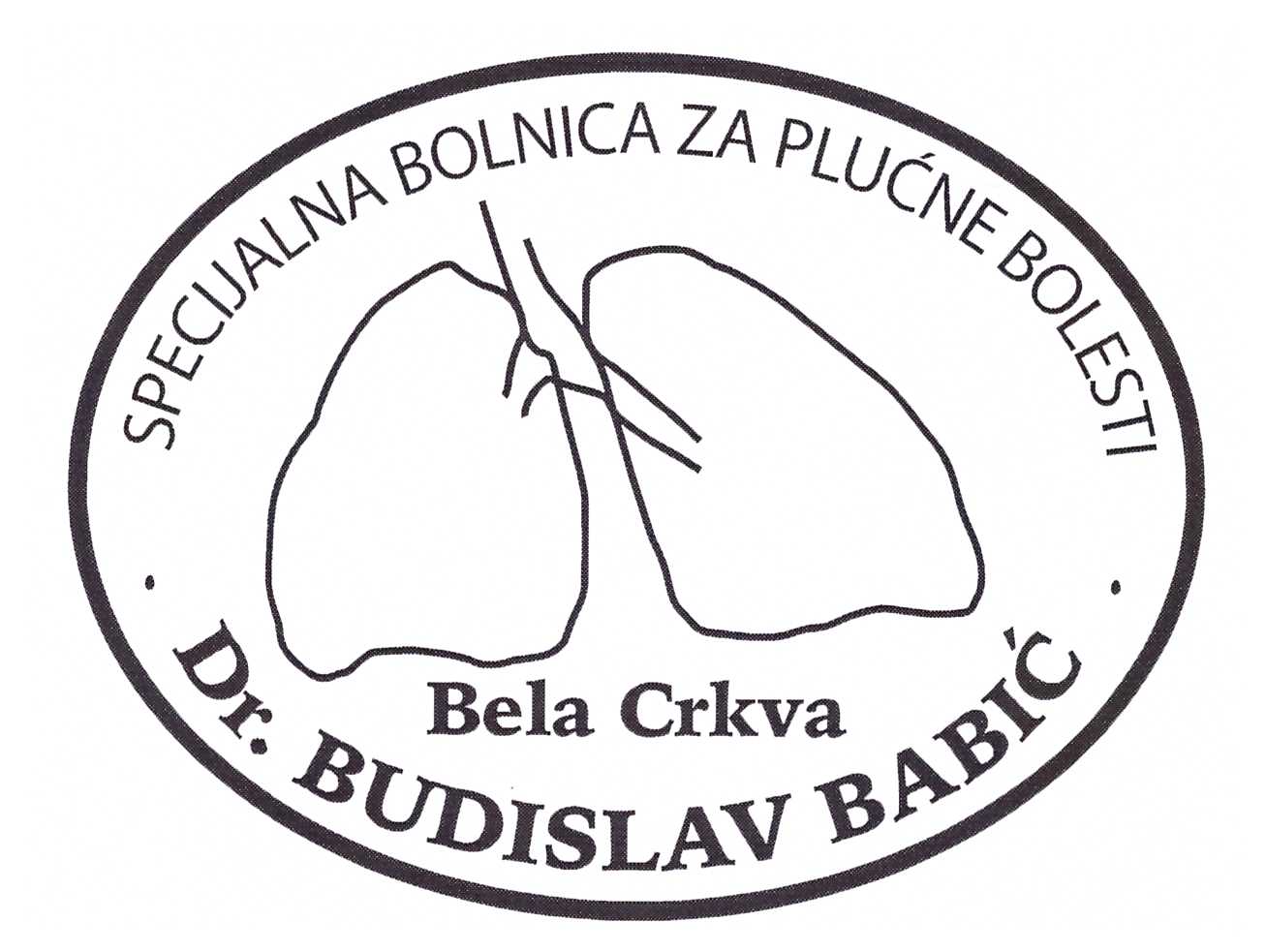 Број:143/7-5Дана: 8.05.2015.годинеУГОВОР О КУПОПРОДАЈИЗакључен између:Наручиоца: Специјалне болнице за плућне болести “Др Будислав Бабић”'са седиштем у Белој Цркви, улица Светозара Милетића бр. 55,ПИБ: 100865891 ; Матични број: 08031436 Број рачуна: .840-102661-23; Назив банке:Управа за Трезор,Телефон:013/852-146, Телефакс:013/851-001 кога заступа директор Лакетић др Лидија(у даљем тексту: Наручилац)иПонуђач:”Мали Панта”доо,  са седиштем у Белој Цркви , улица Екстравилан бр.бб,ПИБ:1008658832, Матични број: 08564744,Број рачуна: 205-4491-98 Назив банке: Komercijalna banka a.d. ,Телефон:013/851-045,кога заступа директор  Мали Светолик (у даљем тексту: Испоручилац),Основ уговора:ЈНМВ број: 4-2015Наручилац и понуђач заједно констатују:Наручилац је на основу чл. 39. Закона о јавним набавкама („Сл. Гласник РС“, бр. 124/2012), а на основу позива за набавку добара – Технички материјал обликован у седам партије за потребе Наручиоца: Специјалне болнице за плућне болести “Др Будислав Бабић'' спровео поступак јавне набавке мале вредности ЈН Број: 4-2015- да је Испоручилац добара доставио понуду број 267/1 од 14.04.2015. године, која се налази у прилогу уговора и саставни је део овог уговора; (попуњава испоручилац)- да је Наручилац на основу Извештаја о стручној оцени понуда бр. 143/5-5 од 16.04. 2015. године, Комисије за јавну набавку, у складу са чланом 108. Закона о јавним набавкама донео одлуку о додели уговора и прихватио понуду Извршиоца бр. 267/1 од 14.04.2015. године и изабрао Испоручиоца добара према понуди коју је доставио, а из спроведеног поступка јавне набавке ЈН 4-2015 (попуњава Наручилац)ПРЕДМЕТ УГОВОРАЧлан 1.Предмет овог уговора је набавка и испорука добара: Техничког материјала за потребе Специјалне болнице за плућне болести “Др Будислав Бабић”обликованог у седам партије.Партија бр. 5 Грађевински материјалУговорене стране утврђују да се овим уговарањем обезбеђују потребе купца за континуираним снабдевањем робним асортиманом из става 1, овог члана у дванаесетомесечном периоду, рачунајући од дана закључења уговора,све у складу са принципима добре праксе у дистрибуцији.У свему према спецификацији (Образац структуре цена ) и поднетој понуди понуђача (Образац понуде), а који су саставни део овог уговора.Испоручилац се обавезује да, Наручиoцу испоручује добра из пoнуде,а Наручилац се обавезује да за испоручена добра, плати Извршиоцу цену, сагласно понуди.Члан 2.ПОНУЂАЧ продаје робу из предмета овог уговора НАРУЧИОЦУ по појединачним ценама које су дате у усвојеној понуди  267/1 од 14.04.2015. године, a према спецификацији наручиоца, за временски период од 12 месеци од дана потписивања овог уговора.ПОНУЂАЧ ће робу испоручивати сукцесивно, пpема потребама НАРУЧИОЦА.Члан 3.НАРУЧИЛАЦ задржава право да по потреби мења количине робе према својим потребама, уз претходно обавештавање понуђача о истом и уз непромењену цену и остале услове из понуде.НАРУЧИЛАЦ задржава право да по потреби поручи и робу која није наведена у спецификацији, у случају да се укаже потреба за таквом врстом робе.Члан 4.ПОНУЂАЧ сноси транспортне, царинске и све остале трошкове везане за испоруку робе.ПОНУЂАЧ се обавезује да испоруку робе из предмета овог уговора врши сукцесивно, у временским интервалима и у количинама које у требовању означи НАРУЧИЛАЦ.ПОНУЂАЧ ће испоруку вршити по достављеном требовању, у року који у требовању означи НАРУЧИЛАЦ, f-co магацин наручиоца у Болници, радним даном у времену од 8,30 -14,00 часоваПонуђач се обавезује да у периоду примене овог уговора тј. у периоду од 12 месеци од момента потписивања истог , наручиоцу испоручује сву робу из спецификације из усвојене понуде.Члан 5.Ризик за пропаст или оштећење робе до испоруке и примопредаје сноси ПОНУЂАЧ.ЦЕНА И НАЧИН ПЛАЋАЊАЧлан 6.Цена робе из предмета овог уговора, на коју је НАРУЧИЛАЦ дао сагласност не може се мењати након потписивања уговора.Уговор се закључује за набавку Технички материјал за Партију 5. Грађевински материјал у вредности од 105.333,33 динара без ПДВ-а и 126.400,00 динара са ПДВ-ом.Члан 7.Новчана средства која су потребна за набавку робе из предмета овог уговора обезбеђена су из средстава буџета.Члан 8.Плаћање робе из предмета уговора врши се као што је наведено у усвојеној понуди ПОНУЂАЧА , по испоруци и испостављеном рачуну у року од 30 дана.Члан 9.СРЕДСТВА ФИНАНСИЈСКОГ ОБЕЗБЕЂЕЊАПонуђач се обавезије да Наручиоцу приликом потписивања Уговора достави:БЛАНКО СОПСТВЕНУ (СОЛО) МЕНИЦУ као средство обезбеђења за добро извршење посла , прописно потписану и оверену , са меничним овлашћењем за попуну у висини од 10 % од укупне вредности Уговора са свим трошковима и ПДВ-ом и са роком важности који је 30 дана дужи од примопредаје уговорених добара безпримедбе Наручиоца.Наручилац ће уновчити меницу за добро извршење посла у случају да Понуђач не извршава уговорене обавезе уроковима и на начин предвиђен Уговором.Меница за добро извршење посла биће на писани захтев враћена Понуђачу у року од 30 дана након извршења уговорених обавеза.Уз меницу Понуђач је дужан да достави и следећа документа: прописно сачињено, потписано и оверено овлашћење Наручиоцу за поуњавање и подношење исте менице надлежној банци у циљу наплате ( менично овлашћење ),фотокопију Картона депонованих потписа ( овера картона депонованих потписа , од стране овлашћене банке , неможе бити старија од 7 дана од дана који је предвиђен за потписивање уговора) фотокопију ОП обрасца ( обрасца са навођењем лица овлашћених за заступање Понуђача)КВАЛИТЕТ И ГАРАНЦИЈАЧлан 10.ПОНУЂАЧ се мора придржавати законских прописа о квалитету и роковима трајања робе.Предмет уговора не могу бити производи чији је рок трајања истекао или је при крају.Члан 11.ПОНУЂАЧ мора да испоручи робу у оригиналној амбалажи са свом пратећом документацијом везаном за ту врсту робе.Члан 12.Уколико НАРУЧИЛАЦ има примедбе на квалитет производа, као и да се приликом преузимања установе недостатци или друге неусаглашености у погледу квалитета, НАРУЧИЛАЦ задржава право да врати поручене производе ПОНУЂАЧУ, уз записник који потпише представник НАРУЧИОЦА и ПОНУЂАЧА.Члан 13.Уколико се понови поступак испоруке робе неодговарајућег квалитета, НАРУЧИЛАЦ задржава право да једнострано раскине уговор са ПОНУЂАЧЕМ, без икаквих обавеза према понуђачу.Члан 14.Као гарантни рок прихвата се онај који даје произвођач робе, који је одштампан на амбалажи или је дат у посебној произвођачкој гаранцијu (у складу са декларацијом произвођача).ЗАВРШНЕ ОДРЕДБЕЧлан 15.Овај уговор ступа на снагу даном потписивања уговорних страна.Члан 16.На све што није регулисано овим уговором примењиваће се одредбе Закона о облигационим односимa.Члан 17.Све, евентуалне спорове, уговорне стране ће настојати да реше мирним путем, а у случају а то није могуће,решаваће надлежни суд у Вршцу.Члан 18.Уговор је сачињен у 4 (четири) истоветна примерка од којих свака страна задржава по 2 (два).НАРУЧИЛАЦ                                                                                              ПОНУЂАЧ                                                                                              Директор                                                                                                 ДиректорЛакетић др Лидија                                                                           Мали СветоликБела Цркваe-mail:        sb.drbudislavbabic@open.telekom.rsТелефони: (013) 851-241,   Телефакс: (013)851-001, Директор: (013) 852-146Телефони: (013) 851-241,   Телефакс: (013)851-001, Директор: (013) 852-146Жиро-рачун: 840-102661-23ПИБ: 100865891